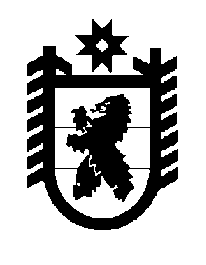 Российская Федерация Республика Карелия    ПРАВИТЕЛЬСТВО РЕСПУБЛИКИ КАРЕЛИЯПОСТАНОВЛЕНИЕот  6 сентября 2017 года № 303-Пг. Петрозаводск Об утверждении Порядка материального поощрения представляющих Республику Карелия победителей и призеров национальных и международных чемпионатов по профессиональному мастерству по стандартам «Ворлдскиллс», а также их наставников В целях поддержки представляющих Республику Карелия победителей и призеров национальных и международных чемпионатов по профессиональному мастерству по стандартам «Ворлдскиллс», а также их наставников Правительство Республики Карелия п о с т а н о в л я е т:1. Утвердить прилагаемый Порядок материального поощрения представляющих Республику Карелия победителей и призеров национальных и международных чемпионатов по профессиональному мастерству по стандартам «Ворлдскиллс», а также их наставников.2. Установить размер материального поощрения представляющих Республику Карелия победителей и призеров национальных и международных чемпионатов по профессиональному мастерству по стандартам «Ворлдскиллс», а также их наставников:призеру (второе или третье место) национального чемпионата по профессиональному мастерству по стандартам «Ворлдскиллс», а также его наставнику – 5 000 рублей;победителю (первое место) национального чемпионата по профессиональному мастерству по стандартам «Ворлдскиллс», а также его наставнику – 10 000 рублей;призеру (второе или третье место) международного чемпионата по профессиональному мастерству по стандартам «Ворлдскиллс», а также его наставнику – 20 000 рублей;победителю (первое место) международного чемпионата по профессиональному мастерству по стандартам «Ворлдскиллс», а также его наставнику – 50 000 рублей.Временно исполняющий обязанности
Главы Республики Карелия                                                       А.О. ПарфенчиковУтвержден постановлением Правительства Республики Карелияот 6 сентября 2017 года № 303-ППОРЯДОКматериального поощрения представляющих Республику Карелия победителей и призеров национальных и международных чемпионатов по профессиональному мастерству по стандартам «Ворлдскиллс», а также их наставников1. Настоящий Порядок определяет условия и правила материального поощрения представляющих Республику Карелия победителей и призеров национальных и международных чемпионатов по профессиональному мастерству по стандартам «Ворлдскиллс», а также их наставников.2. Материальное поощрение выплачивается представляющим Республику Карелия победителям и призерам национальных и международных чемпионатов по профессиональному мастерству по стандартам «Ворлдскиллс», а также их наставникам (далее – соответственно победители, призеры, наставники).3. К национальным чемпионатам по профессиональному мастерству по стандартам «Ворлдскиллс» относится национальный чемпионат «Молодые профессионалы» (WorldSkills Russia) (далее – национальный чемпионат), к международным чемпионатам по профессиональному мастерству по стандартам «Ворлдскиллс» относятся EuroSkills, мировой чемпионат WorldSkills International (далее – международный чемпионат). 4. Материальное поощрение выплачивается при соблюдении одного из следующих условий:а) признание призером (второе или третье место) национального чемпионата;б) признание победителем (первое место) национального чемпионата;в) признание призером (второе или третье место) международного чемпионата;г) признание победителем (первое место) международного чемпионата.5. Размер материального поощрения наставника составляет 100% от размера материального поощрения победителя или призера. 6. Для получения материального поощрения победитель или призер представляет в Министерство образования Республики Карелия (далее – Министерство) в течение 30 дней после завершения национального или международного чемпионата:а) личное заявление о выплате материального поощрения;б) документ, удостоверяющий, что заявитель является победителем или призером национального или международного чемпионата;в) копию паспорта;г) реквизиты счета в кредитной организации для перечисления денежных средств.7. Для получения материального поощрения наставник представляет в Министерство в течение 30 дней после завершения национального или международного чемпионата:а) личное заявление о выплате материального поощрения;б) документ, удостоверяющий, что заявитель является наставником;в) копию паспорта; г) реквизиты счета в кредитной организации для перечисления денежных средств.8. Министерство рассматривает документы, указанные в пунктах 6, 7 настоящего Порядка, в течение 20 дней со дня получения и принимает решение о материальном поощрении или об отказе в материальном поощрении.9. Основанием для отказа в материальном поощрении является:а) представление неполного пакета документов, указанных в пунктах 6, 7 настоящего Порядка;б) представление документов, содержащих неполные и (или) недостоверные сведения.  10. О принятом решении заявитель уведомляется в течение 10 рабочих дней со дня принятия решения.11. В случае принятия положительного решения о материальном  поощрении Министерство перечисляет денежные средства на личный банковский расчетный счет заявителя в 30-дневный срок с момента принятия решения Министерства о материальном поощрении. 12. Выплата материального поощрения производится в пределах ассигнований, предусмотренных главному распорядителю бюджетных средств – Министерству.